Publicado en Madrid el 26/03/2020 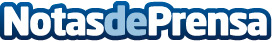 ¿Qué buscan los clientes al comprar puertas automáticas de garaje? Los expertos de Cotmesa respondenEl uso de materiales de calidad, la garantía de una marca reconocida o la homologación y respeto a la normativa europea destacan entre los valores más buscados al comprar puertas automáticas de garaje, de acuerdo a empresas especializadas como CotmesaDatos de contacto:Cotmesa913 45 69 47Nota de prensa publicada en: https://www.notasdeprensa.es/que-buscan-los-clientes-al-comprar-puertas Categorias: Bricolaje Consumo Construcción y Materiales http://www.notasdeprensa.es